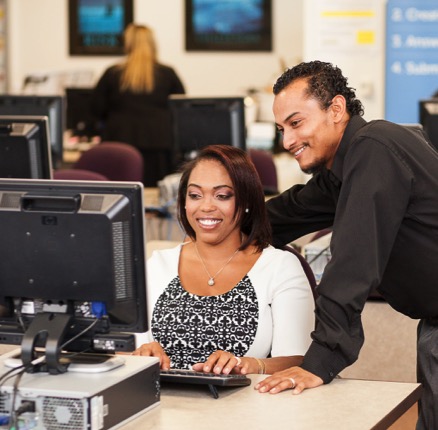 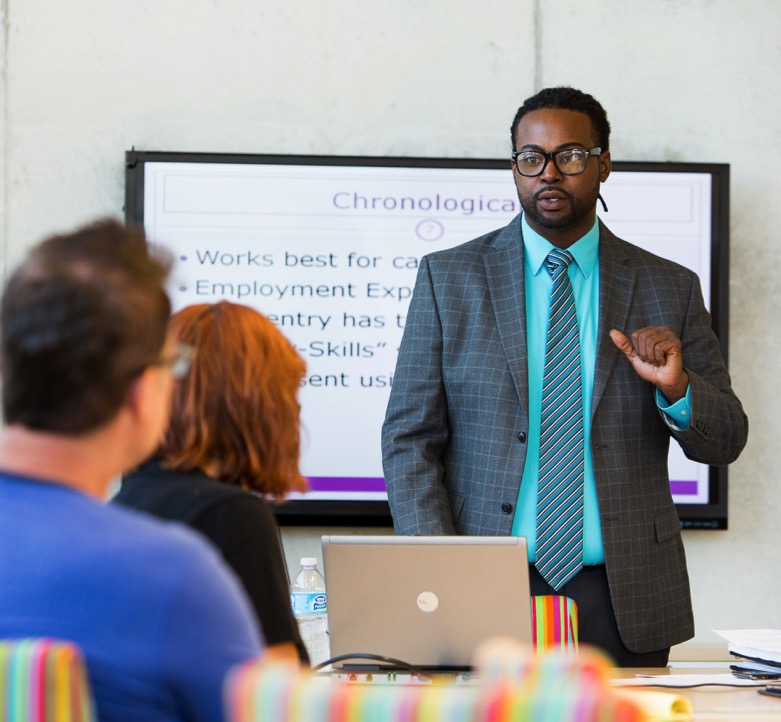 0622159200086.jpg  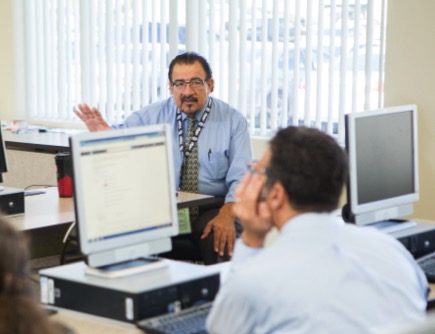 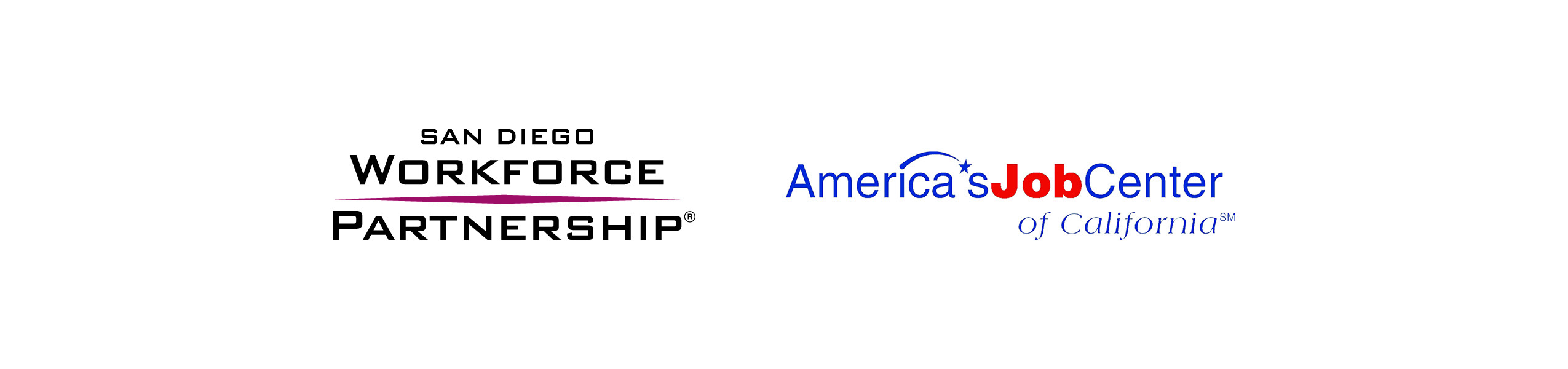 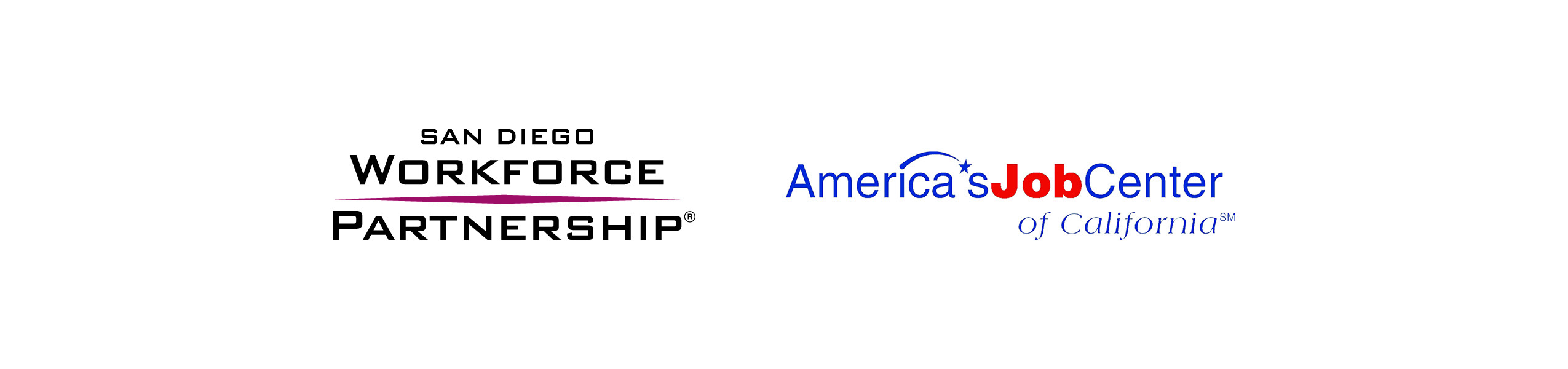 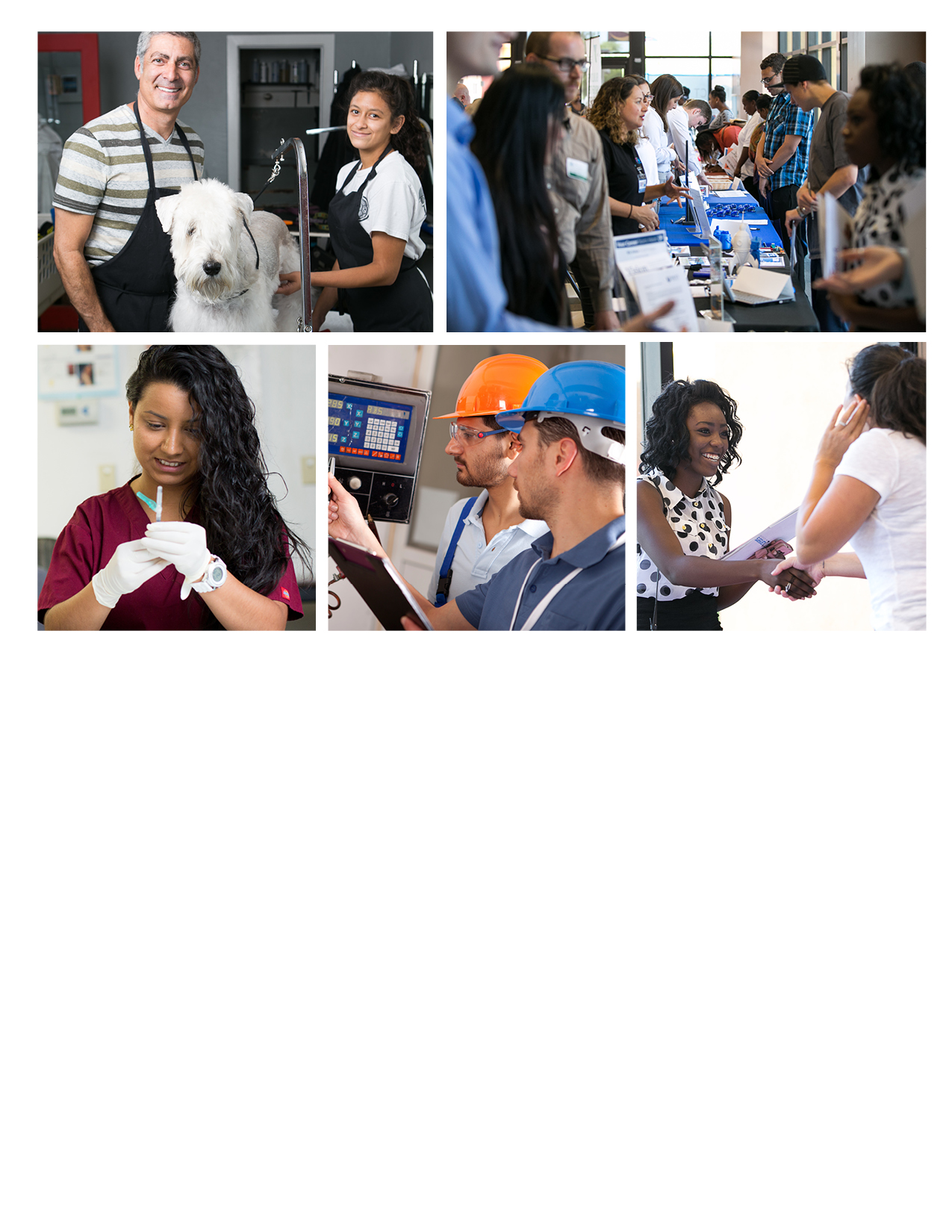 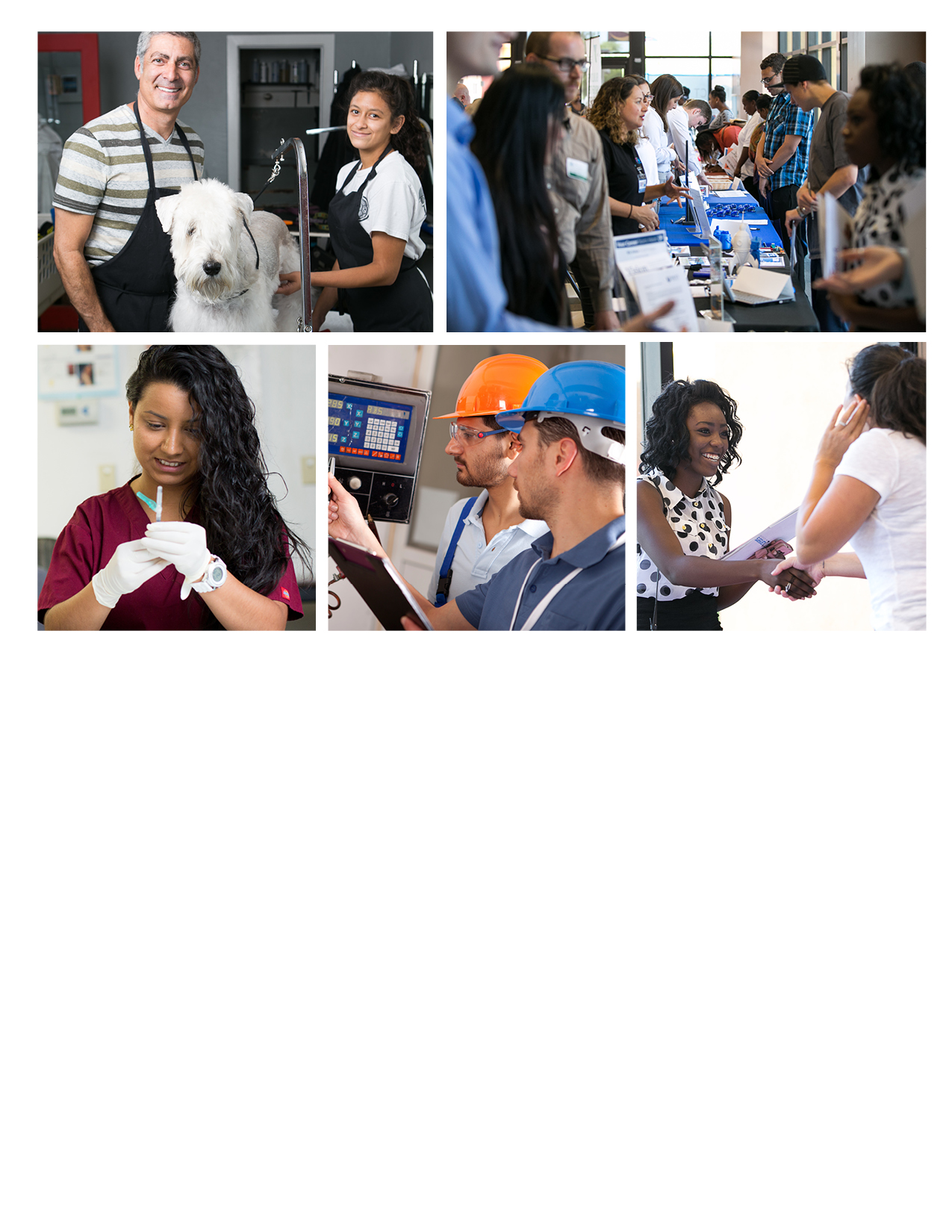 